ОглавлениеВведениеВ последние десятилетия всё больше мировых учёных заинтересованы в исследованиях бизнеса, так как  он является важнейшим фактором развития рыночной экономики. Эффективность развития хозяйственной деятельности государства напрямую зависит от количества предпринимательских структур, действующих в государстве. Создание позитивных условий для развития малого и среднего предпринимательства способствует увеличению доходов для граждан и получению налогов для государства.Муниципальная поддержка бизнеса – это различные направления правового, экономического и политического характера, способствующие развитию предпринимательства, учитывающие интересы субъекта экономической деятельности и муниципальных структур.В настоящее время совместные целенаправленные меры по поддержке малого и среднего бизнеса на региональном и муниципальном уровнях не получили широкого распространения, несмотря на то, что интересы властей разных уровней совпадают. Это обусловлено недостаточностью государственной поддержки малого бизнеса, отсутствием тесной связи между степенью государственной поддержки и реальным уровнем развития малого бизнеса, что  обусловливает актуальность  выбранной темы.В данной работе были использованы  следующие работы в области исследования малого бизнеса: Асаула А.Н., Денисовой И.В., Бородушко И.В., Брялиной Г.И., Быковой Н. В., Васильева А. И., Гражданкина  В.А., Жураковского А. С., Захарова Р.Н., Лаврентьева В.В.,  Маковкиной С. А., Нурмухаметова  А.В., Почаниной М.Н.,  Сабировой Г.Т., Кулик А.А., Сеничевой Л.В., Куцовой К.О., Тормышевой Т. А.,  Черникова А.Н., Эдиевой А.К.  и др. Целью данной работы является исследование теоретических основ и проводимых мер муниципальной поддержки субъектов малого предпринимательства на примере города Солнечногорск (Московская область).Исходя из поставленной цели в данной работе предполагается решение следующих задач:- изучение понятий и роли малого бизнеса в экономике;- исследование нормативно-правовых основ поддержки малого бизнеса;- анализ форм и методов поддержки малого бизнеса в муниципальном образовании;- оценка состояния и развития малого бизнеса в городе Солнечногорск (Московская область);- исследование системы поддержки малого бизнеса в городе Солнечногорск (Московская область);- разработка и обоснование направлений совершенствования системы поддержки малого бизнеса на муниципальном уровне;- расчет эффективности мер по поддержки малого бизнеса.Объектом исследования в данной работе выступает муниципальная поддержка малого предпринимательства  города Солнечногорск (Московская область).Предметом исследования в данной работе является муниципальная поддержка.Теоретической и методологической основой данной работы стали труды ведущих отечественных и зарубежных специалистов, раскрывающие закономерность развития рыночной экономики, основы организации государственной политики в области поддержки малого  и среднего предпринимательства, экономические и организационные аспекты направлений поддержки бизнеса. Эмпирическую базу исследования составили труды ведущих отечественных и зарубежных специалистов, раскрывающие основы поддержки малого бизнеса в муниципальном образовании, нормативно-правовые аспекты поддержки малого бизнеса,  а так же материалы научных конференций и семинаров по изучаемой тематике, материалы периодических изданий.В работе использовались федеральные законы, нормативно-правовые акты Российской Федерации и субъектов Российской Федерации, содержание различные подходы муниципальной политики по оказанию поддержки малого предпринимательства, материалы научных конференций и семинаров по изучаемой тематике, материалы периодических изданий, а также информация официальных сайтов по вопросам социально-экономического развития Российской Федерации, проводимых программах муниципальной поддержки бизнеса. Теоретическая значимость данной работы состоит в исследовании  различных подходов к определению содержания понятия малого предпринимательства в отечественной и зарубежной литературе.Практическая значимость данного исследования состоит  в разработке предложений по совершенствованию механизма муниципальной поддержки субъектов малого предпринимательства в г. Солнечногорск (Московская область).Для раскрытия состояния развития муниципальной поддержки малого предпринимательства использовались принципы научного познания: логический, системный, диалектический, исторический и институциональный.Работа представлена тремя разделами. Первый раздел содержит теоретические аспекты развития малого предпринимательства в РФ, в том числе определены существующие формы муниципальной поддержки. Второй раздел направлен на анализ развития малого предпринимательства в выбранном субъекте. Данный раздел содержит аналитическую информацию по динамике и эффективности муниципальной поддержки субъектов малого и предпринимательства на территории г. Солнечногорск (Московская область).  В третьем разделе предложены меры по улучшению условий развития малого предпринимательства в г. Солнечногорск (Московская область). 1.Основы поддержки малого бизнеса в муниципальном образовании1.1 Понятие и роль малого бизнеса в экономикеВ современной экономике предпринимательство играет огромную роль. В настоящее время в обществе уже сложилось позитивное отношение к предпринимательству как явлению и деятельности определенных структур – малых  предприятий. Деятельность таких предприятий сопряжена с большим числом рисков, трудностей, требует больших усилий, чтобы пережить все критические ситуации и перейти от статуса  предпринимательства к статусу бизнеса.Предпринимательскую деятельность можно определить как процесс соединения и организации производственных факторов для создания материальных благ для реализации интересов и достижения целей хозяйствующего общества. Основной задачей субъекта выступает извлечение максимальной прибыли. Предпринимательская деятельность может осуществляться индивидом в статусе индивидуального предпринимателя или от имени юридического лица.В качестве основного мотива, однако, выступает извлечение прибыли. Принятие этой цели за основную обуславливается тем, что доход выступает в качестве универсального показателя эффективности предприятия. Далеко не все компании могут позволить осуществлять действия, приводящие к снижению прибыли. На рынке существует достаточно высокая конкуренция. Выжить в борьбе в состоянии только те предприятия, которые имеют высокий доход. Из цели предпринимательской деятельности вытекает, что её участники создают материальные блага в форме товаров, услуг и различных технологий, задавая вектор развития в промышленности, в сфере услуг, в строительстве, в зависимости от того, в какой отрасли экономики они трудятся. Реализуемые нововведения сказываются на среде проживания, изменяя её в лучшую сторону. Создаются не только материальные блага, создаются и нематериальные блага, выраженные в новых знаниях, новых производственных, финансовых, маркетинговых и информационных технологиях. Предприятия при этом могут быть как крупными, так и малыми, важно чтобы они целенаправленно добивались конкурентных преимуществ и устойчиво функционировали.В процессе достижения своих целей предприниматель выполняет функции, генетически присущие предпринимательству как особому способу хозяйственной деятельности. Поскольку он взаимодействует с окружающей средой и видоизменяет ее, т.е. вносит свой вклад в ее улучшение, функции можно разделить на две группы: функции реагирования и функции преобразования. К первой группе относятся следующие: управление кадрами, производством, материально-техническим снабжением, а также финансами. Функции преобразования подчеркивают роль предпринимательства в экономическом и общественном развитии, поэтому среди них выделяют экономические, институциональные и социальные.Процесс функционирования организаций заключается в их непрерывном развитии. Именно это условие обеспечивает их конкурентоспособность за счет адаптации к постоянно изменяющимся условиям рыночной среды. Кроме того, инновационная активность предпринимательской деятельности, экологические ограничения и социальные требования общества требуют от организаций разработки и внедрения новых стратегий бизнес-моделирования.Развитие национальной экономики сложно представить себе без развития малого предпринимательства, особенно теперь, в XXI веке, когда технологические изменения происходят столь стремительно, что только малое предпринимательство способно ответить на них своевременно и эффективно. Если государство нацелено на оказание поддержки ему и способно реально контролировать оказание этой поддержки, то и развитие национальной экономики, и развитие малого предпринимательства будет проходить приемлемыми темпами. Важен не экономический рост сам по себе, а возможности, какие он предоставляет предпринимателям и потребителям. Если он есть, и те, и другие наращивают свою собственность, компоненты которой будут разными, и каждый из них будет иметь свою значимость. Экономический рост позволяет каждому из них выстраивать индивидуальный ценностный ряд, что само по себе приводит к осознанию достигнутой цели и состоянию удовлетворённости. Вследствие этого значение развития малого предпринимательства для национальной экономики не подлежит сомнению.Теоретические позиции в определении бизнеса обозначают другие подходы. Прежде всего, «бизнес» как понятие означает - «собственное дело», способ получения прибыли путем создания и реализации определенного вида и объема продукции. Одновременно – это этап предпринимательской деятельности, связанный с тиражированием (репродукцией) конкурентоспособной продукции предприятия.Многие исследователи «предпринимательство» и «бизнес» рассматриваются как этапы развития собственного дела в  достижении его успеха. Предпринимательство выражает собой творческую, поисковую функцию, средство для самоопределения рыночного сегмента, для оформления рыночной позиции. В отечественной экономической литературе существует множество подходов к определению малого предпринимательства. Рассмотрим некоторые из них (см. таблицу 1.1.).Таблица 1.1 – Подходы к определению малого предпринимательстваПродолжение таблицы 1.1На основе анализа приведенных в таблице 1.1. подходов, можно выработать собственное определение понятие малого предпринимательства: «это комплексная деятельность небольших по масштабу предприятий и организаций, направленная на эффективное использование имеющихся свободных ресурсов  (материальных, трудовых и финансовых) с целью удовлетворения спроса населения на предлагаемый товар или услугу, а так же получения максимально возможного объема прибыли.В учебной и научной литературе  также выделяются дополнительно следующие особенности малого предпринимательства.  Его деятельность может быть представлена в виде деятельности коммерческой организации определенной организационно-правовой формы, чаще это общество с ограниченной ответственностью (ООО), или деятельности индивидуального предпринимателя (ИП) в соответствие с новым федеральным законом «О развитии малого и среднего предпринимательства в РФ»  № 209-ФЗ от 24.07.2007 г.  Наиболее распространенной формой организации малого бизнеса выступает ИП, что объясняется простотой документального оформления, в сравнении с ООО. Практика показывает возрастание количества малых и средних предприятий с каждым годом, о чем свидетельствуют данные таблицы 1.2. Таблица 1.2 – Число малых и средних предприятийКак видно из данных таблицы 1.2. и рисунка 1.1. численность как средних, так и малых предприятий увеличивается с каждым годом. Так же из данных таблицы 1.2. видно, что в основном субъекты представлены именно малыми предприятиями - более 90% из общей численности субъектов малого и среднего предпринимательства. Рисунок 1.1 – Численность малых предприятийТак же помимо организационной особенности, существует ряд функциональных отличий малого бизнеса.Рассмотрим функции малого предпринимательства (см. рисунок 1.2.).Рисунок 1.2 – Функции малого предпринимательстваКак показывает рисунок 1.2., малое предпринимательство помимо экономической функции исполняет инновационные и социальные функции.Малые предприятия взаимодействуют и с обществом. Социальная ответственность бизнеса – это аспект тесной связи малого бизнеса с социальными процессами, в которых малому бизнесу отводится важнейшая социальная роль: средства жизнеобеспечения населения, спонсора в поддержке социальных инициатив местного сообщества и т.д.Таким образом, создание модели «идеального состояния» малого предпринимательства, включающей все экономические и социальные показатели, его переход в состояние малого бизнеса является стратегической задачей российского государства и всех уровней власти.Создавая благоприятные условия для развития малого предпринимательства, государство укрепляет свои позиции в качестве стабильной, развивающей социально-экономической системы. Однако этот вопрос остается злободневным для российского государства и на современном этапе, и его решение связано непосредственно с управлением малого и среднего предпринимательства в целом с целью достижения его успешности и устойчивости.Малое предпринимательство как явление требуют регулирования, это требует определенных отношений между управляющим центром и объектом управления. Во-первых, «управление» предполагает  наличие «субъекта» и «объекта», целевое воздействие со стороны «субъекта», которое направлено на изменение объекта, каналы связи для подачи команд воздействия от субъекта к объекту и «обратной  связи». Управление предполагает, что любое воздействие влечет за собой  изменения и, таким образом, в течение определенного времени возникает необходимость в упорядочении возникающих изменений, которые  происходят в системе взаимодействия субъекта и объекта. С этих позиций значимость имеет определение знак изменения.Данные типы взаимодействия ставят как одну из актуальных проблему сочетания государственного управления с рыночным саморегулированием; также определения пропорций, границ активного государственного и иного властного вмешательства и действия механизмов рыночного саморегулирования. Для российского общества данная тема имеет особую актуальность в связи с некоторыми особенностями исторического развития в становлении системы управления малым предпринимательством на современном этапе.Рисунок 1.3 - Схема регулирования процессов развития малого предпринимательстваКак отмечают литературные источники, развитие малого предпринимательства прошло стадию стихийного процесса на начальном этапе перестройки, что принесло и государству, и обществу множество побочных эффектов в виде «теневого» рынка, рэкета и т.д. Одновременно это повлекло за собой «раскачивание маятника» в другую сторону – на место крайней лояльности со стороны государства по отношению к малому предпринимательству пришел бюрократический прессинг, чрезмерный государственный контроль, что стало содержанием второй стадии в развитии управления малым бизнесом. И, наконец, с 2006 года начался новый этап в государственной и муниципальной политике – регулирование взаимодействия на основе закона, сотрудничество власти и бизнеса, программы поддержки предпринимательства в ситуациях кризиса и создание условий его устойчивости.В системе регулирования процессов малого предпринимательства используются различные инструменты:- инструменты прямого воздействия или принуждения, сущность которых отражена в общественной философии подчинения частных интересов каждого отдельного субъекта (организации) общественным интересам, потребностям;- инструменты косвенного или опосредованного воздействия, которые направлены на поиск взаимных пересечений, интересов государства и малого бизнеса.Однако, как показывает практика, эти системы управления («жесткая и мягкая» (см. рисунок 1.2.) должны найти гармоничное взаимодействие. В современных условиях практика регионального и муниципального управления сформировала гибкий механизм регулирования процесса развития предпринимательства, используя достаточно большой арсенал различных средств, рычагов и инструментов, не прибегая к командно- административным мерам воздействия.Таким образом, существует множество подходов к определению малого бизнеса, что свидетельствует о проявлении интереса к данному явлению в последнее время. Так же необходимо отметить возрастающую роль малого предпринимательства в связи с ростом числа субъектов в масштабах данной деятельности.1.2 Нормативно-правовые основы поддержки малого бизнесаОдной из наиболее актуальных проблем в сфере правового регулирования экономического сектора в России был и остается вопрос о государственной поддержке отечественного бизнеса. Особо остро он касается интересов субъектов малого предпринимательства. Конституцией Российской Федерации (п. 1 ст. 34) гарантируется всеобщее право граждан на использование своих способностей и имущества для занятия предпринимательской деятельностью.Под ней, в силу ст. 23 ГК РФ, следует понимать такой вид экономической деятельности, субъект которой зарегистрирован в установленном законом порядке, которая направлена на систематическое извлечение прибыли, и в рамках реализации которой ответственность своим имуществом несет сам предприниматель.Исходя из сказанного, у каждого гражданина имеется гарантированная законом возможность предпринимательства. Вместе с тем, отдельный вопрос опосредуется анализом достаточности экономико-правовых возможностей его осуществления, который зачастую не может быть решен субъектом предпринимательства самостоятельно. В связи с этим и создается механизм государственной поддержки предпринимательской деятельности, имеющий двойственный спектр своей направленности.Так, с одной стороны, он обеспечивает интересы самих предпринимателей за счёт установления различных по своей правовой природе льгот и преференций в их отношении, а с другой – является рычагом развития экономики страны за счёт популяризации бизнеса.В основу правовой регламентации рассматриваемой сферы на федеральном уровне положены нормы Федерального закона от 24.07.2007 г. № 209-ФЗ «О развитии малого и среднего предпринимательства в Российской Федерации». Вместе с тем, регионам делегировано право конкретизироватьи разрабатывать собственную инфраструктуру поддержки бизнеса с учетом экономических особенностей конкретных субъектов федерации. В рамках этой программы субъектам малого предпринимательства предоставляются следующие гарантии:  обеспечение доступа субъектов к финансовым ресурсам;  обеспечение развития субъектов малого и среднего предпринимательства в приоритетных сферах экономики;  обеспечение финансирования муниципальных программ развития субъектов малого и среднего предпринимательства, в том числе монозависимых муниципальных образований;  выявление и поощрение активных и одаренных молодых людей, ведущих предпринимательскую деятельность.В систему государственной поддержки малого бизнеса в настоящее время входят:- государственные нормативно-правовые акты, которые  направленные на поддержку и развитие малого предпринимательства; - государственный аппарат, в совокупность которого входит государственные институциональные структуры, которые отвечают за развитие малого предпринимательства и обеспечивают реализацию государственной политики в этой сфере и осуществляют урегулирование сферы малого предпринимательства и  производят управление инфраструктурой его поддержки; - государственная инфраструктура поддержки малого предпринимательства, включает в себя некоммерческие и коммерческие организации, которые созданы с участием или без участия государства, работа которых инициируется, поощряется и поддерживается государством, и предназначенная для воспроизведения системы государственной поддержки, направленной на развитие малого предпринимательства.Управление реализацией государственной политики в области поддержки малого предпринимательства осуществляется Министерством Российской Федерации по антимонопольной политике и поддержке предпринимательства в лице Департамента поддержки малого предпринимательства. Денежное обеспечение реализации мер по развитию малого предпринимательства, которые предусмотрены Федеральной программой, осуществляет Федеральный фонд поддержки малого предпринимательства (ФФПМП). Частично региональные и муниципальные фонды выполняют возложенные на них функции на региональном и государственном уровне.Государственный аппарат системы поддержки малого предпринимательства включает  в себя государственные структуры, ответственные за развитие малого предпринимательства на федеральном уровне. Главным инструментом реализации государственной политики являются федеральные, региональные, отраслевые (межотраслевые) и муниципальные программы развития и поддержки малого и среднего предпринимательства. В основные  цели реализации государственной политики в области развития малого предпринимательства входят, реализованы следующие меры (ст. 7 № 209-ФЗ): упрощенные правила ведения налогового учета, специальные налоговые режимы, упрощенные формы налоговых деклараций по отдельным налогам и сборам для малых предприятий; упрощенная система ведения бухгалтерской отчетности для малых предприятий, осуществляющих отдельные виды деятельности, льготный порядок расчетов за приватизированное субъектами малого предпринимательства государственное и государственное имущество; участие субъектов малого предпринимательства в качестве поставщиков (исполнителей, подрядчиков) и так же для решения задач  размещения заказов на поставки товаров, выполнение работ, оказание услуг для государственных и муниципальных нужд; меры по обеспечению финансовой поддержки субъектов малого предпринимательства, меры по развитию инфраструктуры поддержки субъектов малого предпринимательства.В таблице 1.3. представлены формы поддержки субъектов малого предпринимательства.Таблица 1.3  - Формы поддержки субъектов малого предпринимательства (ст. 17-25 № 209-ФЗ)Продолжение таблицы 1.3Следует отметить, что активизирована работа по устранению законодательно установленных в прошлые годы излишних административных барьеров. С 1 июля 2009 года вступил в силу Федеральный закон «О защите прав юридических лиц и индивидуальных предпринимателей при осуществлении государственного контроля (надзора) и государственного контроля», которым закреплен принцип уведомительного начала предпринимательской деятельности для 13 видов бизнеса, подавляющее число предприятий в которых - это субъекты малого и среднего и среднего предпринимательства. В этих же сферах будет легче всего начать собственное дело тем, кто останется без работы. Проверки малых компаний будут осуществляться не чаще, чем 3 раза в год, а внеплановая проверка - только с санкции прокурора.С 2013 г. по 2016 г. на территории Московской области должна была действовать долгосрочная целевая программа «Развитие субъектов малого и среднего предпринимательства в Московской области». Однако 27 декабря 2013 г. вышло постановление Правительства Московской области, согласно которому с 01.01.2014 г. программа по поддержке малого и среднего предпринимательства переставала функционировать.Тем временем с 1 января 2014 г. в силу вступила новая государственная программа по поддержке субъектов малого и среднего предпринимательства.В настоящий момент на территории Московской области действует государственная программа «Предпринимательство Подмосковья». Сроки функционирования данной программы с 01.01.2014 г. по 31.12.2018 г., расходы бюджета Московской области: в 2015 г. – 4544,4 млн руб., в 2016 г. – 3426,7 млн руб., в 2017 г. – 3444,7 млн руб.Программа разделена на шесть подпрограмм.Подпрограмма I – «Инвестиции в Подмосковье», реализация программы подразумевает увеличение объема инвестиций в основной капитал в целом по Московской области, увеличение доли внутренних затрат на исследования и разработки в валовом региональном продукте, рост индекса промышленного производства.Подпрограмма II «Развитие конкуренции в Московской области», заказчиком которой является Комитет по конкурентной политике Московской области, направлена на увеличение доли проведенных конкурентных процедур от общего количества осуществленных закупок.Новый стандарт развития конкуренции, который внедряется в Московской области, направлен на развитие предпринимательства и создание условий, при которых предприниматели смогут спокойно и эффективно работать.Подпрограмма III – «Развитие малого и среднего предпринимательства в Московской области». Как сообщала пресс-служба министерства инвестиций и инноваций региона, Подмосковье занимает второе место в России по уровню поддержки МСП. Для малого и среднего бизнеса в Подмосковье действуют шесть мер финансовой поддержки МСП: частичная компенсации затрат на модернизацию производства, приобретение или лизинг оборудования, частичная компенсация затрат за присоединение к инженерным сетям, поддержка социального предпринимательства, поддержка народных промыслов, а также специальные меры для центров времяпрепровождения детей.Четвертая подпрограмма – «Развитие потребительского рынка и услуг на территории Московской области». В рамках ее реализации на территории региона открыты магазины «Подмосковный фермер», организовываются ярмарки, благоустраиваются рынки.Подпрограмма V «Содействие занятости населения и развитию рынка труда». Как сообщалось в материалах Мособлстата, на конец мая 2016 г. за содействием в поисках подходящей работы обратилось 44 294 человека, из них 77 человек – иностранные граждане и лица без гражданства, 40 214 человек – незанятые граждане. Число трудоустроенных безработных в мае 2016 г. были на 13,7% ниже, чем в апреле 2016 г.Подпрограмма VI «Обеспечивающая подпрограмма» отвечает за создание условий для выполнения целей и задачи программы.Таким образом, исходя из анализа нормативно-правовой базы можно сделать вывод, что поддержка малого бизнеса осуществляется сразу на нескольких уровнях: государственном (федеральном), региональном и муниципальном. 2. Анализ деятельности органов местного самоуправления по поддержке малого бизнеса в муниципальном образовании2.1 Формы и методы поддержки малого бизнеса в муниципальном образованииТрадиционно малое предпринимательство принято рассматривать как совокупность независимых небольших и средних предприятий, которые выступают экономическими субъектами современного рынка продукции и услуг. Обратим внимание, что в России по сравнению с другими странами малое предпринимательство характеризуется более крупными масштабами, поскольку значительная масса «микропредпринимателей» не состоит на учете в налоговых и иных контрольных органах. Согласно экспертной оценке, число самозанятых граждан может быть сравнимо, а скорее всего даже превосходит с количество малых предпринимателей. И для развития стимулов таких категорий граждан к «легализации» своих доходов, а также обеспечения условий для развития малыми предпринимателями своих бизнесов требуются активные действия со стороны государственных и муниципальных структур власти. Исследования показывают, что в современных российских условиях государственная поддержка малого бизнеса и инновационного развития сокращается. Муниципальная поддержка малого предпринимательства, реализуется по следующим направлениям:1. Формирование льготных условий для субъектов малого предпринимательства в использовании ресурсного обеспечения муниципального образования: информационных и финансовых ресурсов, материально-технической базы.2. Разработка и внедрение в практику муниципального управления упрощенного порядка регистрации, лицензировании деятельности предпринимателей, сертификации их продукции и предоставления статистической, бухгалтерской и иной отчетности.3. Организация муниципальными структурами подготовки и повышения профессиональной квалификации кадров для малого бизнеса.В контексте развития данных направлений муниципальной поддержки малого предпринимательства принято выделять следующие формы помощи малым предприятиям, а именно:• предоставление предпринимателям на возмездной или безвозмездной основе финансовой помощи;• финансовое обеспечение федеральных программ поддержки и развития малого предпринимательства в России;• предоставление малым предприятиям, которые реализуют приоритетные для социально-экономического развития МО видов деятельности, налоговых льгот, льготного страхования и кредитования;• предоставление субъектам малого предпринимательства на конкурсной основе заказов на производство и поставку отдельных видов товаров и услуг для государственных нужд и иные формы.Справедливо заметить, что из-за сложившейся экономической ситуации не все указанные выше формы муниципальной поддержки реализуются сегодня в муниципальной практике. Кроме того, согласно мнению экспертов, в настоящее время оказанию действенной муниципальной поддержки малым предприятиям препятствует нехватка или даже полное отсутствие соответствующих объектов инфраструктуры, которые обеспечивали бы деятельность предприятий малых и средних форм. Так крупные компании в состоянии сами создать себе необходимую инфраструктуру, в частности, коммуникационную инфраструктуру, учебные центры, юридические, маркетинговые и иные подразделения. Крупные предприятия – в самостоятельном порядке открывают представительства и магазины, создают социальные объекты для своих служащих и многое другое, тогда как малый бизнес так действовать не в состоянии. Однако правила на рынке одинаковы для всех, а значит для того, чтобы продукция малого предпринимателя была конкурентоспособной, он тоже должен обладать возможностью провести маркетинговые исследования, проконсультироваться у опытного юриста, реализовать товар с помощью сети сбыта и т.д.Именно инфраструктура поддержки малого предпринимательства должна представить руководителям малых предприятий такую возможность, причем на доступных условиях. В широком значении к элементам инфраструктуры можно отнести ассоциации, союзы, объединения, лиги и прочие образования, различные общественные предпринимательские организации, которые прямым или косвенным образом представляют и лоббируют интересы  предпринимателей, либо содействуют объединению их усилий для решения проблем малого предпринимательства. В такую инфраструктуру также зачастую входят «школы предпринимателей», «учебно-деловые центры», «бизнес-центры» и «бизнес-инкубаторы», «технопарки», «агентства», «фонды содействия кредитованию» и др.В частности, агентства поддержки малого предпринимательства оказывают малым предприятиям широкий спектр услуг в области регистрации, получении инвестиций, обучении персонала и пр. В свою очередь региональные фонды и центры поддержки малого предпринимательства, созданные в субъектах РФ реализуют отбор и экспертизу предпринимательских проектов (с последующим формированием на региональном уровне информационной базы предпринимательских проектов), их дальнейшее финансирование и контроль за расходованием финансовых средств. Особое значение имеют инновационно-технологические центры, которые обеспечивают коммерциализацию и трансферу технологий малых предприятий.Региональные информационно-аналитические центры обеспечивают информационное обслуживание предпринимателей, ведут работы по созданию банка инновационных и инвестиционных проектов, реестра малых компаний, проведение издательской, рекламной, образовательной и иной деятельности.Таким образом, создание инфраструктура поддержки малого предпринимательства как перспективное направление муниципальной поддержки малых предпринимателей, выполняет важную социальную функцию, а значит в большинстве случаев, согласно своей природе, она не может быть прибыльной. Данное положение обуславливает необходимость постоянной государственной поддержки, которая проявлялась бы не только в финансировании из соответствующих бюджетов, но и в использовании методов косвенного стимулирования малого предпринимательства: передача в собственность или пользование на льготных условиях государственного и муниципального имущества, налоговые льготы для объектов инфраструктуры, стимулирование частных инвесторов и пр.В целях развития существующих структур и создания целостной системы муниципальной поддержки малого бизнеса обоснованной видится необходимость опора на принцип распределения организаций инфраструктуры в соответствии с определенными критериями (численность экономически активного населения, уровень социально-экономического развития территории, наличие или отсутствие инфраструктурных организаций и пр.), на основании которых предложено условно разделить все муниципальные образования на четыре уровня.Первый уровень. Муниципальные образования небольших городов, поселков и районов (сельские поселения) обязательно должны иметь: муниципальные фонды поддержки малого предпринимательства и информационно-консультационные пункты.Второй уровень. Городские округа и промышленные города должны также включать в себя информационно-консультационные пункты и муниципальные фонды поддержки малого предпринимательства, а также маркетинговые и учебно-деловые центры, палаты и центры ремесел; центры поддержки субподряда.Третий уровень. Города – центры управленческих округов включают: центры и агентства по развитию предпринимательства; бизнес-инкубаторы, технопарки и промпарки, фонды содействия кредитованию (гарантийные фонды).Четвертый уровень. Областной центр – муниципальное образование дополнительно включает следующие организации: научные парки и инновационно-технологические центры, акционерные инвестиционные и паевые инвестиционные фонды, лизинговые и венчурные компании, центры трансфера технологий и агентства по поддержке экспорта товаров.Итак, подведем некоторый итог: муниципальная поддержка малого предпринимательства должна выражаться в формировании экономических и правовых условий, стимулов для саморазвития и конкурентоспособности малого предпринимательства с учетом отраслевых, географических, национальных, исторических особенностей и традиций. Особое место в муниципальной поддержке малых предпринимателей должно быть отведено формированию комплексной инфраструктуры, обеспечивающей консультационную, информационную, финансовую и иную помощь малому предпринимательству, в целях повышения конкурентоспособности его товаров и услуг на современном рынке.2.2 Состояние и развитие малого бизнеса в городе Солнечногорск (Московская область)В целях стимулирования роста основных социально-экономических показателей деятельности  предприятий малого бизнеса и создания благоприятных условий для осуществления предпринимательской деятельности в муниципальных образованиях Московской области реализуется государственная программа «Предпринимательство Подмосковья». Объем финансирования данной программы представлен в таблице 2.1.Таблица 2.1. – Объемы финансирования государственной программы «Предпринимательство Подмосковья»Как было показано в таблице 2.1. государственная программа «Предпринимательство Подмосковья» имеет 2 направления:- Обеспечение доступности производственное и высотехнологической инфраструктуры для субъектов малого предпринимательства;- Увеличение вклада субъектов малого предпринимательства в экономику Московской области.Стоит отметить, что наибольшая часть средств отводится на финансирования направления «Увеличение вклада субъектов малого предпринимательства в экономику Московской области», то есть программа в большей  степени направлена на получение отдачи и экономического эффекта от роста числа субъектов малого предпринимательства. Рисунок 2.1 – Структура распределения средств финансирования программы «Предпринимательство Подмосковья»Как показывают данные таблицы 2.1. и рисунка 2.1. на 69% данная программа финансируется за счет средств федерального бюджета. Всего 3% финансов на реализацию данной программы направляются из средств муниципального образования. Далее проанализируем  количество субъектов малого бизнеса г. Солнечногорск (см. таблицу 2.2.)Таблица 2.2. - Количество субъектов малого и среднего бизнеса г. СолнечногорскРисунок 2.2 – Динамика численности субъектов малого бизнеса на территории г. СолнечногорскКак показывают данные таблицы 2.2., на территории г. Солнечногорск за 2016 год было зарегистрировано 1278 субъектов малого бизнеса, что на 1,16%  или 15 субъектов меньше, чем по результатам 2015 года. В целом определенной тенденции в численности субъектов малого бизнеса нет. При этом необходимо отметить значительное снижение их численности в сравнении с 2013 годом, когда общее количество субъектов малого бизнеса составляло 1417. Так же необходимо отметить, что в структуре субъектом малого бизнеса преобладают именно индивидуальные предприниматели: 864 субъекта из 1278. Далее проанализируем объем оборота субъектов малого бизнеса г. Солнечногорск (см. таблицу 2.3.).Таблица 2.3 – Динамика объема оборота субъектов малого предпринимательства Рисунок 2.3 – Динамика объема оборота субъектом малого предпринимательства, млн. руб Исходя из данных таблицы 2.3. и рисунка 2.3., величина оборота субъектов малого предпринимательства по результатам 2013 года составил 603,9 млн. рублей. По результатам 2014 года было величина оборота снизилась на 9,79% в сравнении с предыдущим годом, что обусловлено снижением численности субъектов малого бизнеса. Рост величины общего оборота субъектов малого бизнеса в 2015 и 2016 году  продолжился и составил 4,13% и 5,762% соответственно, что обусловлено ростом цен и улучшением финансового положения данных субъектов. Снижение результативности финансовых мер поддержки малого и бизнеса также подтверждает итоги анализа эффективности использованию бюджетных средств на поддержку и развитие малого бизнеса, в рамках  предоставления субсидий из федерального бюджета на государственную поддержку малого и среднего предпринимательства, включая крестьянские (фермерские) хозяйства. Так, в 2016 году удельный объем вложений 
на 1 создаваемое место составляет 562,2 тыс. рублей. В 2017 году данный показатель увеличился более чем в 1,5 раза и сформировался на уровне 871 тыс. рублей.В 2016 году подготовлено и проведено 14 заседаний  комиссии по предоставлению финансовой поддержки субъектам малого предпринимательства Московской области и 101 заседание комиссии по предоставлению иной финансовой поддержки.По итогам проведенных заседаний комиссий рассмотрено  1 216 поступивших заявления и пакета документов от субъектов малого предпринимательства, по 551 из которых принято решение о предоставлении поддержки на общую сумму 622 млн.руб., в том числе в виде:- субсидирования части затрат субъектов малого предпринимательства, связанных с уплатой лизинговых платежей по договору  лизинга, заключенному с российскими лизинговыми организациями, –   90 получателей поддержки на сумму 7,7 млн. руб.;- предоставления грантов (субсидий) начинающим субъектам малого предпринимательства на уплату первого (первоначального, авансового) взноса при заключении договора лизинга оборудования – 13 получателей поддержки на сумму 10,0 млн. руб.;- субсидирования части ранее понесенных затрат субъектов малого предпринимательства, связанных с оплатой образовательных услуг – 5 получателей поддержки на сумму 0,5 млн.руб.;- предоставлен 391 микрозайм на сумму 30,8 млн.руб. за счет средств Микрофинансовой организации малого бизнеса Московской области.Таким образом, исходя из приведенных показателей, можно сделать вывод, что роль муниципальной поддержки малого бизнеса на территории г. Солнечногорск увеличивается с каждым годом. При этом отрицательным фактором является снижение количества субъектов в данной сфере, что говорит о существовании определенных ограничений в данной сфере. 2.3 Система поддержки малого бизнеса в городе Солнечногорск (Московская область)Основным документом, регулирующим малое предпринимательство вРоссии, является Федеральный закон от 24.07.2007 г. № 209-ФЗ «О развитии малого и среднего предпринимательства в Российской Федерации» (в ред. от 03.07.2016 г.) В данном ФЗ № 209-ФЗ указаны основные цели и принципы политики в области развития малого и среднего предпринимательства, а также указаны особенности нормативно-правового регулирования развития малого и среднего предпринимательства в Российской Федерации.С 1 января 2014 г. в силу вступила новая государственная программа по поддержке субъектов малого и среднего предпринимательства.В настоящий момент на территории Московской области действует государственная программа «Предпринимательство Подмосковья», как было указано выше. Сроки функционирования данной программы с 01.01.2014 г. по 31.12.2018 г., На рисунке 2. 4. Представлена динамика расходов бюджета Московской области в период с 2015 по 2017 год. Рисунок 2.4 – Динамика расходов бюджета Московской области на финансирование программы «Предпринимательство Подмосковья», млн. рублейМосковская область сохраняет ведущие позиции по таким показателям как валовой региональный продукт (второе место в Центральном федеральном округе (ЦФО) после Москвы), среднедушевой доход населения (второе место в ЦФО после Москвы), ввод в действие общей площади жилых домов (первое место в ЦФО). В прошлом году в Московскую область было привлечено 640 млрд руб. и в настоящее время регион занимает второе место в ЦФО (третье в России) по объему инвестиций в основной капитал.Также, как сообщала пресс-служба Министерства экономики региона, индекс промышленного производства в Московской области по итогам января-июня 2016 г. составил 14,5% по отношению к аналогичному периоду прошлого года. При этом оборот организаций увеличился за первое полугодие на 15,6% и составил 3,54 трлн руб.Подпрограмма II «Развитие конкуренции в Московской области», заказчиком которой является Комитет по конкурентной политике Московской области, направлена на увеличение доли проведенных конкурентных процедур от общего количества осуществленных закупок.Новый стандарт развития конкуренции, который внедряется в Московской области, направлен на развитие предпринимательства и создание условий, при которых предприниматели смогут спокойно и эффективно работать.Подпрограмма III – «Развитие малого и среднего предпринимательства в Московской области». Как сообщала пресс-служба министерства инвестиций и инноваций региона, Подмосковье занимает второе место в России по уровню поддержки МСП. Для малого и среднего бизнеса в Подмосковье действуют шесть мер финансовой поддержки МСП: частичная компенсации затрат на модернизацию производства, приобретение или лизинг оборудования, частичная компенсация затрат за присоединение к инженерным сетям, поддержка социального предпринимательства, поддержка народных промыслов, а также специальные меры для центров времяпрепровождения детей. На территории региона создается сеть коворкинг-центров для представителей малого и среднего бизнеса.Восемь коворкинг-центров создаются за счет областных, муниципальных и частных средств (в городах Одинцово, Красногорск, Реутов, Долгопрудный, Королев, Мытищи, Сергиев-Посад, Химки); девять муниципальных образований изъявили желание самостоятельно реализовать проект (Ликино-Дулево, Солнечногорск, Фрязино, Ивантеевка, Домодедово, Дмитров, Клин, Воскресенск, Люберцы, Раменское).Для субъектов МСП в регионе действует ряд налоговых льгот. В частности, установлена налоговая ставка 0% на два года для впервые зарегистрированных индивидуальных предпринимателей, действуют упрощенная система налогообложения (УСН) по 49 видам деятельности и патентная система налогообложения (ПСН) также по 49 видам деятельности в производственной, социальной и научной сферах, а также в сфере бытовых услуг населению.Также в рамках реализации третьей подпрограммы, Министерство экономического развития РФ и Правительство Московской области подписали соглашение о предоставлении субсидии из федерального бюджета для создания бизнес-инкубатора в г. Королеве в размере 35,6 млн руб.Четвертая подпрограмма – «Развитие потребительского рынка и услуг на территории Московской области». В рамках ее реализации на территории региона открыты магазины «Подмосковный фермер», организовываются ярмарки, благоустраиваются рынки.Подпрограмма V «Содействие занятости населения и развитию рынка труда». Как сообщалось в материалах Мособлстата, на конец мая 2016 г. за содействием в поисках подходящей работы обратилось 44 294 человека, из них 77 человек – иностранные граждане и лица без гражданства, 40 214 человек – незанятые граждане. Число трудоустроенных безработных в мае 2016 г. были на 13,7% ниже, чем в апреле 2016 г.Подпрограмма VI «Обеспечивающая подпрограмма» отвечает за создание условий для выполнения целей и задачи программы. Рассмотрим более подробно третью подпрограмму «Развитие малого и среднего предпринимательства в Московской области».Согласно ФЗ инфраструктурой поддержки субъектов малого и среднего предпринимательства является система коммерческих и некоммерческих организаций, которые создаются, осуществляют свою деятельность или привлекаются в качестве поставщиков (исполнителей, подрядчиков) для осуществления закупок товаров, работ, услуг для обеспечения государственных и муниципальных нужд при реализации государственных программ (подпрограмм) РФ, государственных программ (подпрограмм) субъектов РФ, муниципальных программ (подпрограмм), обеспечивающих условия для создания субъектов малого и среднего предпринимательства, и для оказания им поддержки.Инфраструктуру поддержки малого предпринимательства в Московской области представлена на рисунке 2.5.Рисунок 2.5 – Инфраструктурная поддержка малого бизнеса в Московской областиВ рамках данной подпрограммы запланировано создание и развитие организаций, составляющих инфраструктуры поддержки субъектов малого предпринимательства. На данный момент к субъектам инфраструктуры поддержки малого предпринимательства в различных муниципальных образованиях области относятся:- Центр/Агентство по развитию предпринимательства (9 единиц);- Бизнес-инкубатор (11);- Консультационный центр (28);- Координационный совет (39);- Финансово-кредитная организация (20);- Общественная организация/объединение (58);-Государственный/муниципальный фонд поддержки предпринимательства (14);- Фонд содействия кредитованию (2);- Лизинговая компания (1);- Инновационно-технологический центр (2);- Прочий субъект инфраструктуры (5);- Палата/центр ремесел (5);- Технопарк (4);- Торгово-промышленная палата (26);- Учебно-деловой центр (10).Также в рамках данной подпрограмма проводит конкурсный отбор по предоставлению субсидий субъектам малого и среднего предпринимательства. Стоит отметить, что сроки подачи заявок на субсидии в среднем составляют от 3 недель до 2,5 месяца. А главным организатором конкурсного отбора выступает Министерство инвестиций и инноваций Московской области.В общем виде схема проведения конкурсов в рамках реализации мероприятий подпрограммы III «Развитие малого и среднего предпринимательства в Московской области» государственной программы Московской области «Предпринимательство Подмосковья» представлена на рисунке 2.6.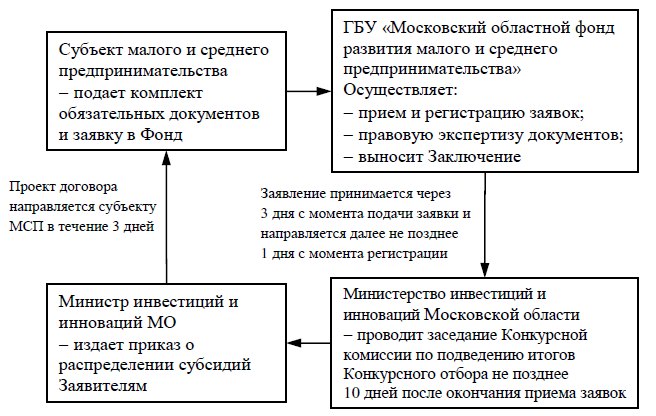 Рисунок 2.6 - Схема проведения конкурса на предоставление субсидии субъектам малого и среднего предпринимательстваОдновременно с заявлением на предоставление субсидии субъект МСП представляет перечень обязательных документов, включающий в себя 14 пунктов. Среди документов, которые необходимо предоставить в Государственное бюджетное учреждение Московской области «Московский областной фонд развития малого и среднего предпринимательства», можно выделить: заявление на предоставление субсидии, копию свидетельства о постановке на учет в налоговых органах, заверенную подписью руководителя и печатью, справку о размере среднемесячной заработной платы работников субъекта МСП, заверенную подписью руководителя и печатью, технико- экономическое обоснование (бизнес-план), документы, подтверждающие осуществление затрат.Однако чтобы воспользоваться возможностями поддержки малого предпринимательства или принять участие в конкурсном отборе, необходимо было периодически подтверждать свой статус посредством сбора вышеперечисленных документов. К 01.08.2016 г. Федеральной налоговой службой в сотрудничестве с Федеральной корпорацией по развитию малого и среднего предпринимательства создан реестр таких субъектов. В него включаются все организации и предприниматели, удовлетворяющие необходимым требованиям по уровню дохода, по количеству работников и по участию в капитале.Реестр формируется автоматически на основе сведений, получаемых от государственных органов и организаций. В реестр можно добавить сведения о своей продукции, отметить ее инновационность, а также рассказать о партнерских программах, в которых организация или предприниматель принимали участие, указать реализованные договоры.Данный реестр поможет предпринимателям экономить время, необходимое для сбора необходимых документов. Планируемые результаты реализации государственной программы «Предпринимательство Подмосковья» выглядят следующим образом:1) рост валового регионального продукта (ВРП) в 2018 г. к уровню 2012 г. – в 1,3 раза;2) увеличение объема инвестиций не менее чем до 25% ВРП к 2015 г. и до 27% – к 2018 г.;3) увеличение производительности труда к 2018 г. в 1,5 раза;4) увеличение количества субъектов малого и среднего предпринимательства, осуществляющих деятельность в сфере обрабатывающих производств и инноваций, на 12% к уровню 2012 г.;5) снижение уровня регистрируемой безработицы с 0,54% в 2012 г. до 0,46% в 2018 г. Основными результатами, достигнутыми в ходе программы «Предпринимательство Подмосковья» на настоящий момент, являются динамика роста количества субъектов малого предпринимательства без микропредприятий, рост крестьянских (фермерских) хозяйств в Московской области. Сопоставляя результаты изменения в количестве субъектов малого предпринимательства по России и Московской области за последние 3 года, можно сделать вывод о том, что динамика роста в целом совпадает, однако число крестьянских (фермерских) хозяйств по Московской области увеличилось, тогда как по России за последний год наметилась отрицательная тенденция.Также при анализе показателя средней численности работников списочного состава (без внешних совместителей), занятых в предпринимательстве, можно отметить отрицательную динамику как по Московской области, так и по России в целом. Малое предпринимательство создает рабочие места, и в условиях сложной социально-экономической ситуации и роста безработицы в России МСП могло бы стать нишей, способной привлечь высвобождаемых в связи с сокращением численности или штата работников бюджетной сферы и крупных предприятий.Таким образом, анализ состояния малого предпринимательства показал, что муниципальные образования Московской области, в том числе и г. Солнечногорск нуждаются в проведении всесторонних мер поддержки. Динамика численности субъектом малого бизнеса и величины их оборота показывают тенденции к снижению. Все реализуемые меры, проводимые в поддержку малого бизнеса в Московской области, действуют в рамках программы «Предпринимательство Подмосковья», что говорит о необходимости разработки новых проектов по поддержке малого бизнеса в разрезе муниципальных образований. 3. Пути и направления развития поддержки малого бизнеса в муниципальном образовании3.1. Обоснование направлений совершенствования системы поддержки малого бизнеса на муниципальном уровнеПервостепенность повышения эффективности муниципального управления в отношении малого предпринимательства обуславливается поставленными правительством задачами по преобразованию российской экономической системы на основе совершенствования социально значимых типов деятельности, а также по оптимизации расходов бюджета на уровне отдельных территорий.Трудность решения как краткосрочных, так и долгосрочных задач муниципального  управления в целом определяет целесообразность его исследования по различным направлениям, среди которых важное место отведено мероприятиям по содействию развитию малого предпринимательства.Именно данный фактор делает актуальными вопросы, которые связаны с анализом инструментов муниципального управления по повышению эффективности малого предпринимательства.Роль местных органов власти состоит в конкретных мероприятиях, которые направлены на создание благоприятных условий и рост эффективности функционирования отдельных территорий. Муниципальное управление скоординировано на поддержку социальной и экономической инфраструктуры и рациональное использование ресурсов территории.Рассмотрим более подробно отличительные черты совершенствования регионального управления в области развития малого предпринимательства.– Воздействие на социально–экономическую сферу: привлечение в малый бизнес социально незащищенных слоев граждан, уменьшение напряженности на рынке труда, формирование социально–ориентированных малых предприятий.– Многовекторность поддержки: материальная; имущественная; информационная; консультационная; поддержка в сфере подготовки, переподготовки и повышения квалификации граждан; поддержка в сфере нововведений и промышленного производства, ремесленничества; поддержка малых предприятий, которые выходят на внешние рынки и аграрную сферу.– Сформированная система поддержки малого предпринимательства в каждом муниципальном образовании Московской области: образованная неделимая система поддержки малого и среднего предпринимательства. Эта система состоит из нормативно – правовой базы, управленческого аппарата и инфраструктуры по содействию развитию малого и среднего предпринимательства, включающую коммерческие и государственные структуры.– Реализация инновационных форм и направленности муниципального управления поддержки малого предпринимательства. Создание и внедрение дорожных карт по разным направлениям – задача весьма актуальная.Построение дорожной карты связывает друг с другом современное состояние, стратегию и планирование совершенствования объекта и формирует распределенные по временным этапам главные стадии данного процесса на основе принципа «ретроспективное – современное – прогнозное». Дорожное картирование дает возможность исследовать не только наивероятнейшие векторы, но и их возможную окупаемость, а также устанавливать эффективные механизмы с позиции уменьшения расходов и экономической целесообразности. Среди инновационных направлений муниципального управления содействия развитию малого предпринимательства можем отметить возможность участия малых предприятий в правительственных закупках продукции для удовлетворения государственных и муниципальных потребностей. Данный тип государственного воздействия широко применяют передовые державы (США, ЕС и др.), но в Российской Федерации подобный тип государственного содействия получил существенное распространение лишь в последнее время.– Существенные возможности муниципальных органов власти в сфере содействия развитию малого предпринимательства. За последние время органы власти на местах получили существенные рычаги управления в сфере повышения эффективности функционирования малого предпринимательства.Передача местным органам власти более широких полномочий в области содействия развитию малого предпринимательства имело место в таких ключевых аспектах как: формирование системы содействия развитию малого предпринимательства в регионах; принятие территориальных нормативно – правовых актов; создание и внедрения программ поддержки малого предпринимательства и др.– Целенаправленные действия по уменьшению централизованного воздействия со стороны федеральных органов государственной власти. В соответствии с непростым социальным и экономическим положением в Российской Федерации, ввиду осуществления антироссийских санкций и экономической нестабильности, значение малого предпринимательства в развитии территорий увеличивается. С момента формирования малого предпринимательства в государстве федеральные органы власти пытались уменьшить воздействие на субъекты предпринимательской деятельности, в том числе с использованием: льготного налогообложения, введения специальных режимов налогообложения, упрощения регистрация малых предприятий, льготного кредитования и др.Для совершенствования развития малого предпринимательства, создания адаптивной системы государственного содействия развитию малого предпринимательства необходимо скоординированное взаимодействие федеральных и региональных органов государственной власти, органов местного самоуправления, общественных организаций и объединений бизнесменов.Причем следует принимать во внимание национальные, региональные, исторические традиции, поддержание ремесленнического дела, народных промыслов, артельных и семейных форм организации предпринимательства.Московская область является одним из самых стабильно развивающихся регионов Российской Федерации, занимающих лидирующие позиции по ряду направлений социально-экономического развития. Причем рост валового регионального продукта обеспечивается за счет развития реального сектора экономики.Политика в сфере поддержки предпринимательства в виде планов, программ, мероприятий, свода законов и нормативных актов, сформированных институтов, не находит должной системной оценки их влияния на качество и условия функционирования, и развитие малого предпринимательства муниципального образования.Предпринимаемые муниципальными органами власти попытки разработки и реализации планов и программ не находят должной оценки, а результаты работы системы поддержки предпринимательства остаются на низком уровне. Доказательством этого являются значения результирующих статистических показателей текущего состояния и динамики развития малого предпринимательства в большинстве муниципальных образований России. Возникает существенный разрыв между сформулированными Правительством РФ целями и поставленными задачами по развитию предпринимательства в России и итоговыми результатами работы системы поддержки малого предпринимательства на муниципальном уровне. Отсутствуют критерии оценки исполнения планов и программ, системы «обратной связи» от представителей малого предпринимательства, кроме того, нет возможности оценить эффективность тех или иных мероприятий и затраченных бюджетных и внебюджетных средств.Одним из важнейших условий развития муниципальных образований в нашей стране является повышение эффективности и результативности реализации программ социально-экономического развития и, в частности, программ поддержки малого предпринимательства. Это особенно актуально в ситуации значительного увеличения числа разработанных программ, стратегий и тенденций к уменьшению доходной части бюджетов муниципальных образований.Использование программно-целевых методов управления без должной методической проработки нередко приводит к тому, что муниципальные образования в большинстве своем формально подходят к разработке и реализации программ развития, ограничиваясь составлением самих программ и определением ряда мероприятий общего характера. До детальной проработки стратегии и тактики реализации муниципальных программ, как правило, дело не доходит по причине отсутствия необходимого методического инструментария, с помощью которого можно оценить преимущества и недостатки реализации запланированных мероприятий в развитии малого предпринимательства в муниципальном образовании.Основные цели органов власти муниципального образования – повышение качества жизни населения, учет интересов общества и бизнеса. Основная роль органов поддержки предпринимательства в муниципальном образовании – координация работы множества субъектов деятельности по реализации программ развития предпринимательства. К таким субъектам относятся банки, фонды, коммерческие и некоммерческие предприятия, страховые компании и т.п. Выбор приоритетов при тотальном дефиците финансовых и других ресурсов – главная проблема муниципальных органов власти. Решение данной проблемы возможно путем наполнения бюджета муниципального образования дополнительными налоговыми поступлениями от субъектов малого предпринимательства, а, значит, поддержка их развития является ключевой задачей муниципальных органов власти. Методические вопросы поддержки реализации стратегии развития малого предпринимательства на муництпальном уровне проработаны в меньшей степени, поэтому требуют дальнейшего исследования и развития.Анализ существующих программ ряда муниципальных образований показал наличие в них целей, задач, мероприятий и конечных критериев оценки реализации мероприятий в виде итоговых абсолютных и относительных показателей прироста количества предпринимательских структур, среднего уровня заработной платы, количества занятых на малых предприятиях и подобные результирующие показатели, однако не были учтены важные группы формирующих или опережающих показателей. В программах отсутствуют детальные показатели оценки качества и эффективности работы органов муниципальной власти и оценка степени эффективности мероприятий в достижении запланированных результатов развития муниципального образования, а также показатели, предвосхищающие будущие тенденции.Программы развития не содержат детально проработанной структуры взаимосвязанных причинно-следственных этапов с высокой степенью детализации, с достаточным набором критериев оценки реализации работ в рамках каждого этапа и оценки получаемых промежуточных результатов.Отсутствует проработанная система оценки эффективности и результативности реализации стратегических программ развития малого предпринимательства в муниципальном образовании.Система стратегического управления развития малого предпринимательства в муниципальном образовании должна включать методики и инструменты сбора информации о текущей ситуации в сфере предпринимательства и прогнозирования его развития. Важно постоянно поддерживать обратную связь с субъектами предпринимательской деятельности, анализировать наилучшие подходы и практику в области развития предпринимательства, получать и обрабатывать информацию от государственных центров поддержки предпринимательства федерального и регионального уровней, эффективно с ними взаимодействовать в решении поставленных задач, вести активное взаимодействиев ходе разработки и реализации программ развития предпринимательства в муниципальном образовании.В Стратегии развития малого и среднего предпринимательства в Российской Федерации на период до 2030 г., подготовленной в соответствии с Федеральным законом от 28.06.2014 г. № 172-ФЗ «О стратегическом планировании в Российской Федерации», предлагается создавать условия для развития малых предприятий, формировать систему стимулов для вовлечения органов муниципальной власти в деятельность по развитию малого предпринимательства. В этой связи необходимо определить показатели эффективности работы органов муниципальной власти по реализации стратегии развития малого предпринимательства и включить эти показатели в систему оценки реализации стратегических целей муниципального образования. Должны быть определены преимущества реализации высоких показателей эффективности и результативности исполнения стратегии муниципальными органами власти, а достижение этих показателей должно быть связано с системой мотивации конкретных работников муниципалитета, ответственных за выполнение поставленных целей и задач.Так, согласно Стратегии развития малого и среднего предпринимательства в Российской Федерации на период до 2030 г. предлагается:- повысить качество муниципального регулирования в сфере малого предпринимательства;- стимулировать развитие предпринимательской деятельности, добиться реализации эффективной политики по развитию малого предпринимательства, использовать инструменты реализации политики в сфере развития малого предпринимательства на муниципальных уровнях управления, занимаясь регулярной разработкой и реализацией программ (подпрограмм), содержащих мероприятия, направленные на развитие малого предпринимательства;- в целях обеспечения комплексного подхода осуществлять методическое сопровождение разработки и реализации муниципальных программ (подпрограмм), содержащих мероприятия, направленные на развитие малого предпринимательства;- в целях обеспечения проактивной политики по развитию малого предпринимательства на муниципальном уровне сформировать систему выявления, оценки и последующего тиражирования лучших практик по поддержке малого предпринимательства;- критерии по созданию благоприятных условий для деятельности малых предприятий рассматривать в числе основных при оценке работы руководителей муниципальных образований.Таким образом, основная нагрузка по реализации программ развития малого предпринимательства ложится в конечном итоге на муниципальные образования, которые должны разрабатывать муниципальные программы в комплексе с программами федерального и регионального уровней.Так, согласно Федеральному закону от 06.10.2003 г. № 131-ФЗ «Об общих принципах организации местного самоуправления в Российской Федерации» к вопросам муниципальных органов власти относят содействие в развитии и создании условий для развития малого предпринимательства. Одной из функций (задач) органов муниципального управления согласно вышеуказанному закону является обеспечение качественных условий развития малого предпринимательства на территории субъектов РФ, а, соответственно, органы власти должны самостоятельно обеспечить внутреннюю работу по созданию и реализации программ поддержки малого предпринимательства.Таким образом, мы полагаем, что насущной задачей является развитие научного представления о процессах стратегического управления реализацией программ и проектов поддержки малого предпринимательства на муниципальном уровне как основы повышения устойчивости социально-экономического развития муниципального образования. Для реализации данной цели разработан следующий перечень задач:1) исследование существующей нормативно-правовой базы, касающейся управления муниципальными образованиями, стратегического планирования и реализации стратегий развития в муниципальных образованиях, в особенности реализации программ и проектов развития малого предпринимательства;2) исследование вопросов разделения полномочий и ответственности, связи между федеральными, региональными и муниципальными уровнями власти в процессе планирования и реализации программам развития предпринимательства. Определение места и роли органов муниципальной власти в разработке и реализации стратегии развития малого предпринимательства в муниципальном образовании;3) анализ понятий, существующих методов, подходов и инструментов стратегического планирования и управления в муниципальном образовании при реализации программ поддержки малого предпринимательства. Исследование существующего состояния системы управления реализацией программ поддержки предпринимательства на муниципальном уровне, деятельности государственных и негосударственных институтов и субъектов в процессе реализации программ развития предпринимательской среды;4) проведение анализа текущего состояния качества и детальности проработки существующих программ развития малого предпринимательства и стратегии их реализации в муниципальных образованиях, анализ результатов работы органов муниципальной власти в ходе разработки и реализации муниципальных программ поддержки развития малого предпринимательства, проведение анализа существующих программ развития предпринимательства и достигнутого уровня их реализации, определение ключевых ошибок и проблем в работе органов муниципальной власти по достижению поставленных в программах целей и задач;5) анализ существующих методов и инструментов стратегического планирования и поддержки реализации программ и проектов, определение возможности их применения в области муниципального управления. Проведение анализа применимости инструментов процессного, проектного, программно-целевого управления, системы сбалансированных показателей и других инструментов в системе управления органов муниципальной власти для повышения эффективности реализации проектов и программ поддержки малого предпринимательства;6) адаптация и развитие существующих инструментов реализации стратегии в области стратегического управления проектами и программами развития малого предпринимательства на уровне муниципального образования. Проведение классификации и описания процессов в системе управления  «проектного офиса» органов муниципальной власти, направленных на разработку и реализацию программ и проектов развития малого предпринимательства;7) разработка системы сбалансированных показателей оценки реализации программ и проектов развития малого предпринимательства для системы управления органов муниципальной власти;8) разработка модели стратегического планирования и реализации программ развития малого предпринимательства в муниципальном образовании, поддерживающей реализацию федеральных и региональных программ;9) разработка методических рекомендаций по проектированию системы управления реализацией стратегических программ развития малого предпринимательства в муниципальном образовании, методических рекомендаций по внедрению проектного и процессного управления, построению системы сбалансированных показателей, направленных на разработку и реализацию программ развития предпринимательства.Реализация поставленных задач позволит разработать систему управления процессами реализации программ и проектов поддержки развития малого предпринимательства на муниципальном уровне, построенную на базе применения концепций системы сбалансированных показателей, процессного и проектного управления, отличительной особенностью которой будет являться возможность системной разработки и мониторинга исполнения программ и проектов поддержки малого предпринимательства в муниципальном образовании на более высоком уровне по показателям эффективности и результативности.В идеале муниципалитет г. Солнечногорск должен стремиться к тому, чтобы из отдельных видов поддержки субъектов предпринимательства складывались системные механизмы. Одним из таких механизмов может стать объединение производителей и потребителей продукции на принципах потребительской кооперации. Производители получают доступ к рынкам сбыта в пределах местного сообщества (как вариант — через органы ТОС), а потребители — качественную продукцию по низким ценам.Другим механизмом поддержки может стать инвестиционная корпорация — посредник между финансовыми институтами и бизнесом, нуждающимся в финансовой поддержке для расширения и развития. Корпорация занимается формированием цепочек добавленной стоимости, стимулирует создание недостающих звеньев таких цепочек — предприятий и инфраструктурных организаций, обеспечивает баланс между рыночным и плановым хозяйствованием, добросовестной конкуренцией и кооперацией.3.2. Расчет эффективности мер по поддержки малого бизнесаВ литературе предлагаются многообразные подходы к прогнозированию и оценки развития МП. Так, в основу перспектив развития МП до 2020 года А.К. Эдиева предлагает метод экстраполяции, базой для которого являются статистические данные Росстата по двум параметрам - количество МП и численность занятых в малом бизнесе. Такой выбор объясняется несовершенством стоимостных показателей развития МП, которые не точны и порой недостоверны.В рамках данной выпускной квалификационной работы не принимая во внимание многообразие экономико-математических формул и методов оценки прогнозного развития МП за основу прогноза развития МП в муниципальном образовании будут взяты данные из Прогноза социально-экономического развития г. Солнечногорск на 2017 год и период до 2019 года.  Некоторые показатели таких данных представлены в таблице 3.1.Таблица 3.1. – Прогноз развития малого бизнеса г. СолнечногорскРисунок 3.1 – Прогноз численности субъектом малого бизнеса, едКак показывают данные таблицы 3.1.и рисунка 3.1., в соответствии с прогнозными данными к концу 2017 года численность субъектов малого бизнеса в результате реализации всех выше указанных мер должна достигнуть 1350, а к 2019 году – 1470. Таким образом, ожидается увеличение численности субъектов, что говорит о стремлении к положительной динамике и эффекту от реализации проводимой программы.В таблице 3.2. приведен расчёт эффекта ожидаемых изменений в сравнении с фактическими данными за 2016 год.Таблица 3.2 – Эффект ожидаемых измененийКак показывают данные таблицы 3.2., ожидаемый эффект в плане прироста численности субъектом малого бизнеса по результатам 2017 года составит 5,63% - то есть увеличение на 72 субъекта. Далее проанализируем прогнозные данные по динамике объема оборота субъектов малого предпринимательства г. СолнечногорскТаблица 3.3. – Динамика объема оборота субъектов малого предпринимательства Рисунок 3.2 – Прогноз величины оборота субъектов малого предпринимательства, млн. рубИсходя из прогноза величины оборота можно сделать вывод, что так же ожидается увеличение объемов выручки субъектом малого предпринимательства скорее за счет роста численности субъектом малого бизнеса – то есть определен курс на положительную динамику. По результатам 2019 года величина оборота должна составить 725 млн. рублей.В таблице 3.4. приведен расчёт эффекта ожидаемых изменений в сравнении с фактическими данными за 2016 год.Таблица 3.4. - Эффект ожидаемых измененийТаким образом, общий эффект в результате реализации всех предлагаемых мер по совершенствованию системы поддержки субъектов малого бизнеса в г. Солнечногорск за счет роста величины оборота субъектов в 2017 году относительно фактических данных 2016 года составит 4,31%. Комплексное использование форм и механизмов поддержки малого и среднего предпринимательства позволит достичь следующих результатов:- увеличения деловой активности населения и роста числа зарегистрированных субъектов предпринимательства;- увеличения масштабов деятельности малых и средних предприятий за счет внешнего финансирования;- развития конкуренции;- наращивания оборота малых и средних предприятий;- расширения предложений товаров и услуг на местном рынке в целях максимально полного удовлетворения потребительского спроса;- увеличения объема инвестиций в основной капитал;- сокращения безработицы;- роста налоговых поступлений в местный бюджет. Детальная проработка целевого ориентира и концептуального обоснования поддержки субъектов малого  предпринимательства на этапе подготовки муниципальной стратегии позволяет максимально точно охватить проблемы и задачи территории. Реализация организационных механизмов поддержки предпринимательства призвана обеспечить как экономический эффект - развитие производства, наполнение местного бюджета и рост уровня жизни населения, так и социальный — воспитание социально активных жителей, готовых вносить большой вклад в обеспечение благополучия своей территории. Таким образом, для разработки стратегических ориентиров развития малого бизнеса на территории г. Солнечногорск  необходимо принимать во внимание социальный и экономический эффект от внедрения новых направлений поддержки малого бизнеса. В связи с чем, поддержка субъектов малого предпринимательства должна проводиться с учетом предлагаемой модели развития малого бизнеса на территории города  на период 2017-2018 годы.  Механизмом поддержки должна стать инвестиционная корпорация — посредник между финансовыми институтами и бизнесом, нуждающимся в финансовой поддержке для расширения и развития.ЗаключениеРазвитие малого и среднего предпринимательства является стратегическим фактором определяющим устойчивое развитие экономики страны. Малый и средний бизнес присутствует во многих отраслях экономики РФ, в него вовлечены все социальные группы населения, развитие которого оказывает непосредственное влияние на общее состояние экономики республики, способствует насыщению рынка товарами и услугами, развитию экономически оправданной конкуренции, созданию новых рабочих мест и новых производств, а также формированию налоговой базы.На наш взгляд, основными препятствиями, сдерживающими развитие малых и средних предприятий в нашем регионе, является несовершенство законодательства (особенно в части, регулирующей деятельность индивидуальных предпринимателей), недостаток финансовых ресурсов, что еще усугубляется недоступностью банковских кредитов, особенно для начинающих предпринимателей; административные барьеры, мешающие работе предпринимателей; низкая информированность предпринимателей о существующих возможностях воспользоваться государственной поддержкой; недостаточная грамотность в ведении бизнеса, жесткая конкуренция; снижение покупательской способности населения и падение совокупного спроса.Анализ развития малого бизнеса на территории г. Солнечногорск позволил сделать вывод о недостаточности мер, проводимых на муниципальном уровне в рамках поддержки малого бизнеса: численность субъектов, относимых к малому бизнесу, с каждым год уменьшается вместе с величиной оборота данных субъектов. Это оказывает негативное влияние на развитие непосредственно города и снижается объем потенциальных налоговых поступлений в местный бюджет. Это свидетельствует о том, что в сфере малого и среднего бизнеса существуют недостатки, устранение которых требует более активного взаимодействия с предпринимательским сообществом, органами местного самоуправления, организациями инфраструктуры. Необходимо продолжение активной информационной, консультационной и разъяснительной работы по вопросам получения государственной поддержки.Поскольку малый и средний бизнес является одной из ведущей составляющей экономики, диалог власти и бизнеса необходим для решения общей задачи - модернизации российской экономики путем увеличения предпринимательской инициативы. Поэтому власть должна быть в постоянном взаимодействии с сектором малого и среднего предпринимательства, прислушиваться и разрабатывать такие меры поддержки бизнеса, которые смогли бы качественно и количественно отразиться на развитии данного сектора.Анализ прогнозных данных малого бизнеса г. Солнечногорск показал, что от реализации проводимых мероприятий на муниципальном уровне ожидается положительная тенденции в динамике численности субъектом малого предпринимательства и величины их оборота. В 2017 году принят ряд важных проектных документов, направленных на повышение качества государственного регулирования деятельности малых и средних предприятий и совершенствование системы государственной поддержки.Стоит отметить, что впервые в России была разработана Стратегия развития малого и среднего предпринимательства на период до 2030 года. Целью Стратегии является развитие сектора малого и среднего предпринимательства как фактора инновационного развития страны и улучшения отраслевой структуры экономикиВ 2017 году в Московской области сохранятся приоритеты государственной поддержки малого и среднего предпринимательства (народные художественные промыслы и ремесленничество, социальное предпринимательство, сельское хозяйство), особое внимание будет уделено сфере производства и импортозамещения. Несмотря на комплекс мер, направленных на поддержку предпринимательства в Московской области, очевидно, что его потенциал используется не полностью.Итак, развитие малого и среднего предпринимательства является гарантом стабильного развития Московского региона. Поэтому необходимо продолжить реализовывать меры поддержки уже существующих предприятий, а также стимулировать создание новых субъектов малого и среднего предпринимательства.
Список использованных источниковНормативно-правовые акты"Конституция Российской Федерации" (принята всенародным голосованием 12.12.1993) (с учетом поправок, внесенных Законами РФ о поправках к Конституции РФ от 30.12.2008 N 6-ФКЗ, от 30.12.2008 N 7-ФКЗ, от 05.02.2014 N 2-ФКЗ, от 21.07.2014 N 11-ФКЗ) [Электронный ресурс]: Консультант Плюс. - Режим доступа: http://www.consultant.ru/document/cons_doc_LAW_28399/Гражданский кодекс Российской Федерации (ГК РФ) от 30 ноября 1994 года N 51-ФЗ  [Электронный ресурс]: Консультант Плюс. - Режим доступа: http://www.consultant.ru/document/cons_doc_LAW_5142/Федеральный закон от 24.07.2007 г. № 209-ФЗ «О развитии малого и среднего и среднего предпринимательства в Российской Федерации» [Электронный ресурс]: Консультант Плюс. - Режим доступа: http://www.consultant.ru/document/cons_doc_LAW_52144/Федеральный закон от 26.12.2008 г. № 294-ФЗ «О защите прав юридических лиц и индивидуальных предпринимателей при осуществлении государственного контроля (надзора) и муниципального контроля» [Электронный ресурс]: Консультант Плюс. - Режим доступа:http://www.consultant.ru/document/cons_doc_LAW_83079/Федеральный закон от 06.10.2003 № 131-ФЗ «Об общих принципах организации местного самоуправления в Российской Федерации» [Электронный ресурс]. – Режим доступа: Справочная правовая система «Гарант» (дата обращения: 26.10.2017).Федеральный закон от 28.06.2014 № 172-ФЗ «О стратегическом планировании в Российской Федерации» [Электронный ресурс]. – Режим доступа: Справочная правовая система «Гарант» (дата обращения: 26.10.2017).Постановление Правительства МО от 23.08.2013 N 662/37 "Об утверждении государственной программы Московской области «Предпринимательство Подмосковья» [Электронный ресурс]. – Режим доступа: Справочная правовая система «Гарант» (дата обращения: 26.10.2017).Постановление Правительства РФ от 11.12.2014 № 1352 «Об особенностях участия субъектов малого и среднего предпринимательства в закупках товаров, работ, услуг отдельными видами юридических лиц» [Электронный ресурс]. – Режим доступа: Справочная правовая система «Гарант» (дата обращения: 26.10.2017).5. Постановление Правительства РФ от 12.12.2012 № 1284 «Об оценке гражданами эффективности деятельности руководителей территориальных органов федеральных органов исполнительной власти (их структурных подразделений) и территориальных органов государственных внебюджетных фондов (их региональных отделений) с учетом качества предоставления ими государственных услуг, а также о применении результатов указанной оценки как основания для принятия решений о досрочном прекращении исполнения соответствующими руководителями своих должностных обязанностей» [Электронный ресурс]. – Режим доступа: Справочная правовая система «Гарант» (дата обращения: 26.10.2017).6. Постановление Правительства РФ от 15.10.2016 № 1050 «Об организации проектной деятельности в Правительстве Российской Федерации» (с «Положением об организации проектной деятельности в Правительстве Российской Федерации») [Электронный ресурс]. – Режим доступа: Справочная правовая система «КонсультантПлюс» (дата обращения: 26.10.2017).7. Распоряжение Министерства экономического развития РФ от 14.04.2014 № 26Р-АУ «Об утверждении Методических рекомендаций по внедрению проектного управления в органах исполнительной власти» [Электронный ресурс]. – Режим доступа: Справочная правовая система «КонсультантПлюс» (дата обращения: 26.10.2017).8. Распоряжение Правительства РФ от 2.06.2016 № 1083-р «Стратегия развития малого и среднего предпринимательства в Российской Федерации на период до 2030 года» [Электронный ресурс]. – Режим доступа : http://government.ru/media/files/jFDd9wbAbApxgEiHNaXHveytq7hfPO96.pdf (дата обращения : 26.10.2017).Учебники, монографии, брошюрыГлебова, И.С., Садыртдинов, Р.Р. Государственное регулирование малого и среднего предпринимательства: учебное пособие. / И.С. Глебова, Р.Р. Садыртдинов. – Казань: Казанский государственный университет им. В.И. Ульянова-Ленина, 2013. – 326 с.Журавлев, М. В. Государственная политика поддержки малого предпринимательства и механизмы ее реализации, монография / М. В. Журавлен // Изд-во: МИЦ ЭТНОСОЦИУМ. - 2013. - С.173      Малое и среднее предпринимательство в России. 2015 : стат.сб. / Росстат. – M., 2015. – 96 с.Сеничева Л.В., Куцова К.О. Предпринимательская активность граждан: особенности и факторы участия. В сборнике: Сборник трудов кафедры государственного, муниципального управления и социальной инженерии Москва, 2016. С. 137-140.Периодические изданияАсаул А.Н., Денисова И.В., Проблемы и тенденции развития малого предпринимательства на региональном уровне /  А. Н. Асаул, И. В. Денисова // Научные труды Международного союза экономистов и Вольного экономического общества России. СПб.: Питер, —2013. № 3. — 280 с.Бородушко, И.В. Российский малый бизнес: правовое регулирование и государственная поддержка / И.В. Бородушко // Вестник Санкт-Петербургской юридической академии. – 2014. – № 4. – С. 44-47.Брялина, Г.И. Механизмы поддержки развития малого бизнеса в России [Текст] / Г.И. Брялина // ИВД. – 2014. – №1. – С. 89-93. Быкова, Н. В. Направления совершенствования системы регулирования малого предпринимательства / Н. В. Быкова // Изд-во: Проблемы современной экономики. -  № 1 (53), 2015 -  с.139–142Васильев, А. И. Организация проектного управления в органах государственной власти / А. И. Васильев, С. Е. Прокофьев // Управленческие науки. – 2016. – № 4. – С. 44–51.Гражданкин, В.А. Становление и развитие малого предпринимательства в России / В. А. Гражданкин // Экономика.- 2013. — №2. - С.14–15.Жураковский, А. С. Основы регулирования малого предпринимательства в России // Вестник ТГУ. — 2012. — № 2. — С.157–160.      Захаров, Р.Н. Значение малого предпринимательства для экономики / Р. Н. Захаров // Актуальные проблемы гуманитарных и естественных наук. - 2014. - № 6. - С. 2-6.Лаврентьев, В.В. Социальная и экономическая сущность малого и среднего предпринимательства / В.В. Лаврентьев // Пространство экономики. – 2014. – №1-3. – С.47-50.Лю, С. Малый бизнес в условиях глобализации мировой экономики/ С. Лю // Вестник Гомельского государственного технического университета им. П.О. Сухого. – 2014. – № 2 (57). – С. 102-108.Маковкина, С. А. Внедрение стандартов управления проектами в государственном и муниципальном управлении / С. А. Маковкина, О. М. Трофимова // Вопросы управления. – 2016. – № 4. – С. 52–58.Мурзина, Е.А. Проблемы развития и государственного регулирования малого и среднего бизнеса в России / Е.А. Мурзина // Новый университет. Экономика и право. – 2014. – № 9 (43). – С. 51-57.Нурмухаметов, А.В. Теория и практика государственного регулирования и поддержки малого и среднего предпринимательства / А.В. Нурмухаметов // Актуальные проблемы экономики и права. – 2014. – №3 (31). – С.83-89.Популо, А.А., Популо, Г.М. Перспективы развития форм и методов государственной финансовой поддержки малого и среднего бизнеса / А.А. Популо, Г.М. Популо // Экономика и современный менеджмент: теория и практика. – 2015. – №45. – С. 113-118.Почанина, М.Н. Малое предпринимательство как фактор эффективного социально-экономического развития / М. Н. Почанина // Вестник Университета (Государственный университет управления). - 2013. – № 4.- 318 c.Рой, О. М. Роль стратегического планирования в развитии муниципальных образований / О. М. Рой // Контуры глобальных трансформаций : политика, экономика, право. – 2015. – № 4. – С. 71–79.Сабирова, Г.Т., Кулик, А.А. Государственная поддержка малого предпринимательства: проблемы и результаты в г.о. Самара / Г.Т. Сабирова, А.А. Кулик // Региональное развитие. – 2014. – №3-4. – С. 114-124.Серышев, Р. В. Применение информационной системы сбалансированных показателей в процессах управления образовательными комплексами / Р. В. Серышев, Ю. В. Фролов // Экономика образования. – 2015. – № 6. – С. 27–42.Тормышева, Т. А. Муниципальная программа поддержки предпринимательства: механизм формирования // Изд-во: журнал муниципальное хозяйство. -  2012.  № 3 - С. 64–73.    Федосеев, А.М. Основы взаимодействия предприятий малого и среднего бизнеса с органами государственного и регионального регулирования / А.М. Федосеев // Известия Санкт-Петербургского государственного экономического университета. – 2013. – № 2. – С. 173-176.Черников, А.Н. Малое предпринимательство: сущность и предпосылки эффективного развития / А. Н. Черников // Российское предпринимательство. - 2013. - № 23. – С.11.Шедько, Ю. Н. Программно-целевое управление в контексте пространственного стратегирования [Электронный ресурс] / Ю. Н. Шедько // Интернет-журнал «Науковедение». – Т. 7. – 2015. – № 2. – С. 34. Эдиева, А.К. Прогнозирование перспектив развития малых предприятий в условиях КЧР на период до 2020 года // Пространство экономики.- 2011. - №4. – С. 12. Интернет-ресурсыПравительство Московской области [Электронный ресурс]: Государственная программа Московской области «Предпринимательство Подмосковья» на 2014–2018 годы – Режим доступа: http://www.mspmo.ru/subsidy/, свободный (Дата обращения 25.10.2017 г.).Центр развития предпринимательства Московской области [Электронный ресурс]: Схема проведения конкурса – Режим доступа:http://mosreg.ru/, свободный (Дата обращения 19.10.2017 г.).Министерство экономического развития [Электронный ресурс]: Субъекты инфраструктуры поддержки – Режим доступа: http://smb.economy.gov.ru/measuresupport/map/?action=infr&srf=46#tabs, свободный (Дата обращения 20.10.2017 г.).Федеральная служба государственной статистики [Электронный ресурс] - режим доступа://http://www.gks.ru/.Введение……………………………………………………………..31.Основы поддержки малого бизнеса в муниципальном образовании ……………………….…………….………………...61.1.Понятие и роль малого бизнеса в экономике…………………….61.2.Нормативно-правовые основы поддержки малого бизнеса………152.Анализ деятельности органов местного самоуправления по поддержке малого бизнеса в муниципальном образовании ….232.1.Формы и методы поддержки малого бизнеса в муниципальном образовании……………………………………………...………….232.2.Состояние и развитие малого бизнеса в городе Солнечногорск (Московская область)……………………………...………………..272.3.Система поддержки малого бизнеса в городе Солнечногорск (Московская область)….…………………………………………….323.3. Пути и направления развития поддержки малого бизнеса в муниципальном образовании……….…………………………….423.1.Обоснование направлений совершенствования системы поддержки малого бизнеса на муниципальном уровне …………..423.2.Расчет эффективности мер по поддержки малого бизнеса ……….53Заключение…………………………………………………………..59Список использованных источников………………...………….62АвторОпределение12Черников А.Н.Сектор малого бизнеса функционирует и развивается на основе взаимодействия совокупности разнообразных вертикальных и горизонтальных связей, обусловливающих эффективность процесса использования природных, производственных, финансовых и трудовых ресурсов.12Асаул А.Н. и Денисова И.В.Специфическая деятельность, преимущественно предпринимателя-собственника, по осуществлению наиболее эффективного использования социально-экономических условий и ресурсов на инновационной, рисковой основе и полной экономической ответственности с целью удовлетворения спроса на данный товар или услугу и получения прибыли.Гражданкин В.А.Сложная, вероятностная, динамическая система, охватывающая процессы производства, обмена, распределения и потребления, материальных благ, и как всякая сложная система должна рассматриваться в разных аспектах.Субъект2014 год2015 год2016 годМалые предприятия1836,420032063,1Средние предприятия12,913,613,9ИТОГО1849,32016,62077,0Формы поддержки субъектов малого и среднего и среднего предпринимательства (ст. 17-25 № 209-ФЗ) Характеристика12Финансовая поддержка Целевое использование средств бюджетов субъектов Российской Федерации, средств местных бюджетов путем предоставления субсидий, бюджетных инвестиций, государственных и муниципальных гарантий по обязательствам субъектов МП и организаций, образующих инфраструктуру поддержки субъектов МП 12Имущественная поддержка Оказание поддержки осуществляется органами государственной власти  в виде передачи во владение и (или) в пользование государственного или государственного имущества, в том числе земельных участков, зданий, строений, сооружений, нежилых помещений, оборудования, машин, механизмов, установок, транспортных средств, инвентаря, инструментов, на возмездной основе, безвозмездной основе или на льготных условиях. Указанное имущество должно использоваться по целевому назначению Информационная поддержка Создание федеральных, региональных и муниципальных информационных систем и информационно-телекоммуникационные сетей, в частности размещение в сети «Интернет» на официальных сайтах Консультационная поддержка Создание организаций, оказывающих консультационные услуги субъектам МП, и обеспечение деятельности таких организаций Консультационная поддержка Компенсации затрат, произведенных и документально подтвержденных субъектами МП, на оплату консультационных услугПодготовка, переподготовка и повышение квалификации кадров Разработка примерных образовательных программ на основе государственных образовательных стандартов Подготовка, переподготовка и повышение квалификации кадров Создание условий для повышения профессиональных знаний специалистов, относящихся к социально незащищенным группам населения, совершенствования их деловых качеств, подготовки их к выполнению новых трудовых функций в области малого и среднего и среднего предпринимательстваУчебно-методологическая, научно-методическая помощь субъектам МППоддержка в области инноваций и промышленного производства Создание организаций, в том числе технопарков, центров коммерциализации технологий, технико-внедренческих и научно-производственных зон Поддержка в области инноваций и промышленного производства Содействие патентованию изобретений, полезных моделей, промышленных образцов и селекционных достижений, а также государственной регистрации иных результатов интеллектуальной деятельности, созданных субъектами МППоддержка в области инноваций и промышленного производства Создание условий для привлечения субъектов МП к заключению договоров субподряда в области инноваций и промышленного производстваПоддержка в области ремесленной деятельности Разработка и утверждение перечня видов ремесленной деятельности органами государственной власти субъектов РФ Поддержка в области ремесленной деятельности Создание специальных организаций, в том числе палат ремесел, центров ремесел, и обеспечения их деятельностиПоказательОбеспечение доступности производственное и высотехнологической инфраструктуры для субъектов малого предпринимательстваУвеличение вклада субъектов малого предпринимательства в экономику Московской областиВСЕГООбъемы финансирования - всего:3113659327681244133средства бюджета Московской области76310269390345700средства федерального бюджета227268628571855839средства муниципального образования77873480742594Показатель2013 год2014 год2015 год2016 годКоличество субъектов малого  предпринимательства, в т.ч.:. ед1 417128012931278(прирост к предыдущему году),%-36,411,02-1,16Количество малых предприятий за период с начала года (с учетом микропредприятий), ед388408415414(прирост к предыдущему году), %-105,151,72-0,24Количество индивидуальных  предпринимателей, человек1 029872878864(прирост к предыдущему году),%-15,2580,688-1,595Показатель2013 год2014 год2015 год2016 годОборот субъектов малого  предпринимательства, в ценах соответствующих лет, млн. рублей603,9544,8567,3599,2(прирост к предыдущему году, %)-9,794,135,62Оборот малых предприятий, в ценах соответствующих лет за период с начала года (с учетом микропредприятий и индивидуальных предпринимателей), млн. рублей 562,1488,9491,9496,80(прирост к предыдущему году)-13,020,611,00Показатель2017 год2018 год2019 годКоличество субъектов малого  предпринимательства, в т.ч.:. ед1 35014101470(прирост к предыдущему году),%4,444,26Количество малых предприятий за период с начала года (с учетом микропредприятий), ед455472495(прирост к предыдущему году), %3,744,87Количество индивидуальных  предпринимателей, человек895938975(прирост к предыдущему году),%4,803,94Показатель2016 год2017 годЭффект, %Количество субъектов малого  предпринимательства, в т.ч.:. ед127813505,63Количество малых предприятий за период с начала года (с учетом микропредприятий), ед4144559,90Количество индивидуальных  предпринимателей, человек8648953,59Показатель2017 год2018 год2019 годОборот субъектов малого  предпринимательства, в ценах соответствующих лет, млн. рублей, в т.ч.:625660725(прирост к предыдущему году)5,609,85Оборот малых предприятий, в ценах соответствующих лет за период с начала года (с учетом микропредприятий и индивидуальных предпринимателей), млн. рублей 505,5515,9560,5(прирост к предыдущему году)2,068,65Показатель2016 год2017 годЭффект, %Оборот субъектов малого  предпринимательства, в ценах соответствующих лет, млн. рублей, в т.ч.:599,26254,31Оборот малых предприятий, в ценах соответствующих лет за период с начала года (с учетом микропредприятий и индивидуальных предпринимателей), млн. рублей 496,8505,51,75